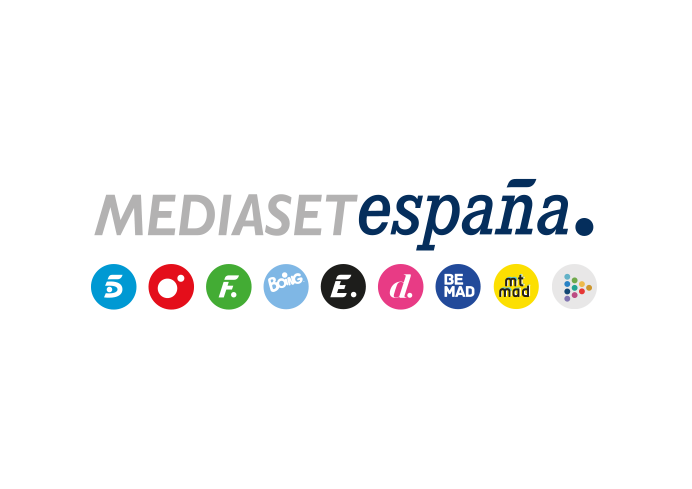 Madrid, 17 de mayo de 2021‘Bohemian Rhapsody’ (3,1M y 22,5%), emisión más vista del día y película con mayor cuota de pantalla en Telecinco en los últimos dos años Se impuso en 10 puntos a la oferta de Antena 3 en la franja (12,5%) y creció más de 7 puntos en target comercial (29,8%), con los espectadores jóvenes como principales seguidores del largometraje (29,7%)Cuatro anotó su segundo mejor prime time en domingo del año (6%) aupado por el buen resultado de ‘Planeta Calleja’ (7,8% y 1,2M) y un 8,6% en target comercialMás de 3,1M de espectadores y un 22,5% de share sentenciaron que el laureado largometraje ‘Bohemian Rhapsody’, emitido anoche en Telecinco, fuera lo más visto de la jornada y la película con mejor cuota de pantalla de esta cadena de los últimos dos años. Registró una ventaja de 10 puntos sobre la oferta de su inmediato competidor, Antena 3 (12,5%) y el minuto de oro del domingo, a las 22:52 horas, con 3.693.000 espectadores (22,2%).La película que relata la trayectoria del grupo de rock Queen creció hasta el 29,8% en target comercial, con sus mayores seguidores entre los espectadores de 16 a 34 años (29,7%), cuatro veces más que la oferta de Antena 3 en la franja, en este parámetro (6,4%), cuyo público más afín fue el mayor de 55 años (16,8%). ‘Bohemian Rhapsody’ superó su media nacional en los mercados regionales de Andalucía (30,7%), Valencia (25,8%), Murcia (25,7%), Castilla y León (25,2%), Madrid (25,1%), Baleares (24,2%), Euskadi (23,2%) y Asturias (23%).A continuación, ‘Supervivientes: diario’ (14,7% y 649.000) también se impuso en su banda de emisión en la que duplicó la oferta de Antena 3 (6,1%).Entre el resto de los liderazgos del día en Telecinco también destacó ‘Socialite by Cazamariposas’ (15,2% y 1,2M) al superar el 10% de Antena 3 en su franja. Telecinco fue la cadena más vista del domingo con un 13,8% de share, casi 3 puntos de ventaja sobre Antena 3, que marcó un 11%. Lideró las franjas de day time, con un 12,7%; la mañana, con un 8,9%; el prime time, con un 16,4% y el late night, con un 22,5%. De igual forma, se alzó con el triunfo del target comercial, con un 15,3% de cuota de pantalla frente al 8,2% de Antena 3.  ‘Planeta Calleja’ concede a Cuatro su segundo mejor prime time de domingo del añoPor otro lado, también destacó el buen comportamiento de ‘Planeta Calleja’, cuya segunda entrega de la temporada con Paula Echevarría como protagonista fue seguida por más de 1,2M de espectadores, un 7,8% de share y un 8,6% en target comercial. Aventajó en más de 2 puntos a la oferta de La Sexta en su franja (5,7%). Este registro impulsó a Cuatro a anotar su segundo mejor prime time en domingo del año con un 6% de share frente al 4,9% de la SextaA continuación, ‘Cuarto Milenio’ (7,5% y 761.000) duplicó la oferta de La Sexta en su franja (3,4%) y creció 1,3 puntos en target comercial hasta alcanzar el 8,8% de share.